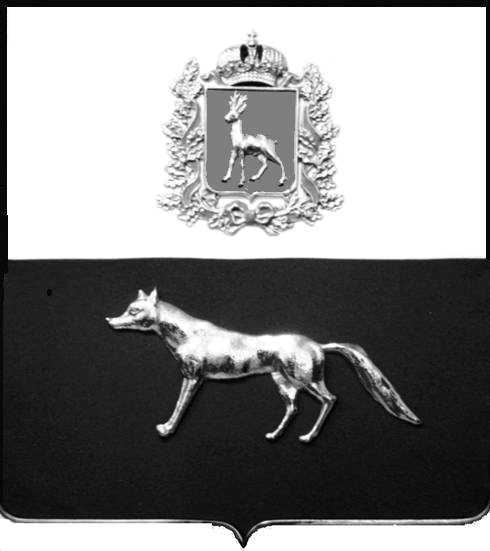 	ПРОЕКТВ соответствии с Федеральным законом от 06.10.2003 № 131-ФЗ                  «Об общих принципах организации местного самоуправления в Российской Федерации», с Федеральным Законом от 30.12.2020 № 518-ФЗ «О внесении изменений в отдельные законодательные акты Российской Федерации», в соответствии со статьёй 69.1 Федерального Закона от 13.06.2015 года №218-ФЗ «О государственной регистрации недвижимости», руководствуясь Уставом муниципального района Сергиевский, Администрации муниципального района Сергиевский, с актом осмотра объекта недвижимого имущества №  1   от 29.03.2022 года.П О С Т А Н О В Л Я ЕТ:1. В отношении ранее учтенного объекта недвижимости кадастровый  номер 63:31:1603003:116  , Самарская область, Сергиевский район, с. Калиновка, ул. Каськова К.А. д.31  выявлен правообладатель: гр. РФ Волкова Зоя Николаевна, 19.07.1954 г.р. месторождение с. Каменка, Шенталинский район, Куйбышевская область, паспорт гр. РФ серия 36 01 № 649655  выдан Сергиевским РОВД Самарской области  25.06.2001г., код подразделения 632-046; СНИЛС: 032-212-589 02, адрес регистрации: Самарская область, Сергиевский район, с. Калиновка, ул. Каськова д.34;  2.Право собственности подтверждается наследственным делом №526/2004 к имуществу умершего 12.05.2004 года Маркова Николая Кирилловича  02.12.1927 года рождения, проживавшего по адресу: Самарская обл., Сергиевский район, с. Калиновка ул. Каськова,  д.31(Тридцать один), наследницей, принявшей  наследство, по состоянию на 20 декабря 2021 года является Волкова Зоя Николаевна.3.Направить данное постановление в Управление Федеральной службы государственной регистрации, кадастра и картографии по Самарской области.4.Контроль за выполнением настоящего постановления оставляю за собой.И.о Главы муниципального районаСергиевский                                                                                            А.И.ЕкамасовПримечание: в течение тридцати дней со дня получения проекта решения выявленный правообладатель вправе направить возражения относительно сведений о правообладателе по адресу: 446533, Самарская область, Сергиевский район, с. Калиновка, ул. Каськова К.А, д. 19А, Администрация сельского поселения КалиновкаО выявлении правообладателя ранее учтенного объекта недвижимости,  жилого дома с кадастровым номером 63:31:1603003:116  по адресу: Самарская область, Сергиевский район, с. Калиновка, ул. Каськова К.А. д.31